Enter information directly into this document.SAVE the document on your computer with your congregation’s name, 
city and date completed as part of the file name.EMAIL COMPLETED PROFILE to dwendel@thenalc.org. Keep a copy for your records.Congregation Name and LocationName   St John Lutheran Church (Hopewell)Mailing address 9009 State Route 118City   Celina 	State/Province Ohio 	Zip/Postal Code45822  Telephone   419-363-2154	Fax   Email address   stjohnht@bright.netCongregation website   stjohnht.org (see Facebook page as well)Seeking 	 Full-time pastor	 Part-time pastor	 Either full-time or part-time
Call will be for	 Solo pastor	 Senior pastor	 Associate pastorCongregational President or Vice PresidentName   Paul Miller	Title   PresidentMailing address   8583 Mercer RdCity   Mendon	State/Province Ohio	Zip/Postal Code 45822 Home phone  419-795-4914 	Cell phone   419-305-4786Email address   millpine@watchtv.netCongregation Name and LocationName   Zion Lutheran Church (Chattanooga)Mailing address 9716 State Route 49City   Rockford	State/Province Ohio 	Zip/Postal Code45882Telephone   419-942-2591	Fax   Email address   n/aCongregation website   www.zionchatt.org	Seeking 	 Full-time pastor	 Part-time pastor	 Either full-time or part-time
Call will be for	 Solo pastor	 Senior pastor	 Associate pastorCongregational President or Vice PresidentName   Kevin Caffee	Title   PresidentMailing address  10822 Ohio-Indiana Line RdCity   Willshire	State/Province Ohio 	Zip/Postal Code45898  Home phone 419-495-4000  	Cell phone   419-203-7025Email address   kcfarms@watchtv.netCall Committee ChairName   Tim ForlowMailing address   1201 Jill AveCity   Celina	State/Province  Ohio  	Zip/Postal Code 45822 Home phone   419-790-5137	Cell phone   Email address  tforlow@yahoo.com Congregational Demographics Joint ProfileNumber of paid staff (full- or part-time):  Celery 1 full time (Joint)Secretarial 1 part time (St John)Custodian 1 part time (St John)Organist 1 part time (St John)Average worship attendance St John 60 	Average Sunday school attendance St John 25  Average worship attendance  Zion 50  	Average Sunday school attendance Zion 25  Indicate the type of community in which your congregation is located (is it small town, small city, suburban, large city, farming, industrial, etc.).Both congregations are located in rural agricultural communitiesDescribe the congregation’s ethnic composition and age distribution.St John - Caucasian - varied age range (mostly older population)Zion - Caucasian with a wide range of ages with a good representation of youth and adultsDoes the congregation have a clear vision for mission — a clear and shared understanding of where God is leading you?  If so, state it as succinctly as possible.  St John - To be a visionary community in which caring, serving and supporting believers, teach and proclaim the word of God and administer the sacraments with love and joy of Christ to all people through thoughts, words, and actions.Zion’s vision for mission is to spread the Gospel of Jesus Christ through serving the people of the parish and community through worship, education, service to others, and through witness to God in our daily livesWhat are the primary goals of your congregation?St John’s - Each person should use whatever gifts he has received to serve the people of the parish and community through worship, education, service to others, and through witness to God in our daily lives.  We do this willingly as  response to God’s love.Zion’s primary goals are entwined with the mission with a focus on spreading the Gospel of Jesus Christ while providing outreach.  Zion has a goal of planting seeds of Christ in  childrenDescribe your congregation’s worship practice (liturgy, hymns, vestments, music, hymnals, and frequency of Holy Communion).St John uses traditional services and traditional hymns.  The hymnals used are With One Voice and Evangelical Lutheran Worship (cranberry colored).  St John’s liturgy is from SOLA and LBS divine setting.  Holy Communion is the first and third Sundays of each month as well as Ash Wednesday, Maundy Thursday, Easter, Christmas Eve and other church holidays.      Zion is traditional based in style of worship using liturgy from SOLA and LBS divine setting.  Zion      uses the ELW hymnal as well as the “The Celebration Hymnal” by Word/Music/Integrity Music.  Zion has a rich history of music in the worship setting.  Holy Communion is celebrated on the first and third Sundays of each month as well as on Ash Wednesday, Maundy Thursday, Easter, Christmas Eve, and other church holidays.Describe your congregation’s Christian education ministry.St John’s - Adult and children’s Sunday School - Joint Lenten Bible Study with Zion - Joint youth group with Zion and Joint catechism program with Zion.  Men in Mission group and NALC Women of the Church.Zion has an active Sunday School program for youth and adults.  A mid-week program for pre-school and elementary children offered in two different sessions during the school year.  There is a youth group that meets regularly throughout the school year for students in grades 7-12.  Zion participates in a catechism program for youth in preparation for Confirmation.  A VBS program is provided each summer for area children.Describe the congregation’s current activities for mission and outreach. St John’s supports the NALC disaster relief, as well as, local and international ministries (Henderson Settlement Project, CALL Food Pantry, Summer Lunch in the Park, financially support Missionary Kathleen Lutz). Sewing quilts to be sent all over the world, Operation Christmas Child,  Wernle Children’s HomeZion’s outreach includes VBS, Kingdom Kids (mid-week program), Chatt-a-John (youth group) Trunk-r-Treat, as well as use of ball diamond for a summer youth t-ball program.  Zion has an active mission focus with donations to local community programs (non-profit agencies, food pantries, release time Bible education for the public school that our congregation is located in, and others).  Zion also has a rich world-wide mission including supporting clean water, providing quilts for those in need, and supporting the outreach and ministry of missionary Kathleen Lutz, including building and support of a new school for teenagers in Africa.The NALC is committed to moving away from an institutional understanding of the Church, to the biblical commission to be a community of followers of Jesus who focus on being disciples and making disciples. Which best describes your congregation’s understanding of this movement? [Type an X by the appropriate response]  Joint response from ST John and Zion  	 Totally unaware  x	 Have heard about it   	 Have been involved personally   	 Some in the congregation are involved, some aren’t   	 Congregation understands, is on-board and involvedList the Top Five Things your congregations hopes for in its next Pastor - Joint Response from St John and ZionSomeone that is able to provide engaging, thoughtful and educational sermonsSomeone that is interested and willing to provide visitation to shut-ins as well as those that are hospitalizedSomeone that is willing to be involved with the youth of the congregations and the communitiesSomeone that is able to lead our congregations in discipleshipSomeone that is willing to engage in our traditional style of worshipWhat were the three most significant events in your congregation’s history?  Provide the years in which these events happened and why they are important to your congregation.St John - 2011 making the decision to leave the ELCA                 2011 celebration of the 150th anniversary of the founding of St John’s                 2012 becoming a joint parish with Zion Lutheran Church (Chattanooga)Zion - Voting to leave ELCA and join the NALC in December of 2011           Celebration of Zion’s 150th anniversary in 2005 (currently celebrating the 165th year)           Merging from the ALC to the ELCAHas your congregation participated in the Congregational Workshop Preparatory to the Call Process? [Type an X by the appropriate response] Joint response  	Yes	  x	NoWhat were the three most significant results of the workshop?[enter text][enter text][enter text]Describe the nature and extent of any significant current or recent conflict in the congregation. Is this conflict resolved, or ongoing?  If resolved, how was it resolved?St John- The decision to leave or remain in the ELCA.  It was a thoughtful prayer consideration with a majority vote to join the NALCZion - The most significant conflict in Zion’s recent history was the transition from ELCA to NALC.  The conflict was resolved through much prayer, discussion, research, and a final vote in favor of joining the NALCHow does your congregation handle conflict/tension? Which of the following do you think best describes your congregation? [Type an X by the appropriate response]Joint response	x	As a church, we respect and listen to each other and work things through without generating divisiveness.		As a church, we try to respect and listen to each other, but it is not uncommon for differences of opinion to be a problem and for some people to choose sides. Some have left our church because of conflict.  		Conflict hurts our sense of unity, but we tend not to talk about it.  		Painful experience with conflict has been present, but it has been worked through, and we have learned from the experience.		We have had some painful experiences with conflict, and they linger in the background.		Open conflict is present, and we need a minister who can help us deal with it.		Other (describe)…...What was the nature of the relationship between your last pastor and the congregation? Positive?  Struggling? Cooperative? Tense?Joint Response - Both congregations had a very positive relationship with our last pastor.  She left the call of the joint parishes due to retirement.How did your council/congregational leaders work together with your last pastor? [Type an X by the appropriate response]Joint repsonse		Leadership is shared, with shared decision-making		Pastor makes important decisions	x	Council makes decisions with pastoral input  		Council makes decisions without pastoral inputIs your pastor a member of council with: [Type an X by the appropriate response(s)]Joint Response	x	Voice		Vote   Congregational finances - St John’sTotal budget for last fiscal year: $  108,176Benevolence to the North American Lutheran Church: $  4,800Other benevolence: $  32,858Total debt of the congregation: $  0Total savings, reserves, and endowments: $  203,300Congregational finances - ZionTotal budget for last fiscal year: $  103,000Benevolence to the North American Lutheran Church: $  1,200Other benevolence: $  13,000Total debt of the congregation: $  0Total savings, reserves, and endowments: $  88,000Compensation of Last Pastor (Shown as combined contributions from St John and Zion churches)Salary: $   42,980	Parsonage/housing allowance: $  parsonage was provided with utilities includedSocial security offset: $  3,866	Pension: $  4,296Health Insurance: $  16,000	Vacation:   4 weeksContinuing education (time/funding):   2 weeks ($1,000)Travel reimbursement:    $5,020Other:   When the Congregational Vacancy List is updated, a short paragraph (3-4 sentences) is included announcing each congregation’s ministry. If you wish, your call committee may compose that summary, realizing it may be edited/formatted as needed.[enter text]Consider filming a video to be included with your Congregational Profile on the NALC website Vacancy List. We invite your call committee to make a 3-5 minute video introducing prospective pastoral candidates to your context and congregation. The video can be informal, explaining what your congregation is seeking in a pastor and showing images of the members of your congregation and your worship environment. Here are some sample videos: Example One, Example Two. These samples were not produced by the NALC. They are both simply examples of the type of content you could include in a video. Video Submission Instructions:Upload your video to YouTube or Vimeo. (Here are instructions on how to upload to YouTube: wikihow.com/Upload-a-Video-to-YouTube.) Include a link to the video below. Make sure the link allows for public access to the video. [video link]Provide any other information about your congregation that may be helpful in the call process.[enter text]Completed by:   Tim Forlow		Date:   8/17/2020SUBMISSION INSTRUCTIONS:save a copy of this profile to your computer. Use “Save As” and specify document file name as:Congregation name, City, Date**Email a copy of the completed profile to the Assistant to the Bishop for Ministry, dwendel@thenalc.org.Alternative submission method ONLY if you do not have email: Print and mail the complete profile to:	North American Lutheran Church	Attn: Pr. David Wendel	2299 Palmer Dr., Suite 220	New Brighton, MN 55112-2202In addition, mail or email a copy of the completed profile to your mission district dean (can be found at thenalc.org/mission-districts/.Should you have questions, call Pr. David Wendel, assistant to the bishop for ministry, at 719-650-8171 (cell).  Please keep a copy of this document for your records.Joint ParishSt John Lutheran (Hopwell)9009 St Rte 118, Celina OH 45822Zion Lutheran (Chattanooga)9716 St Rte 49 Rockford OH 45882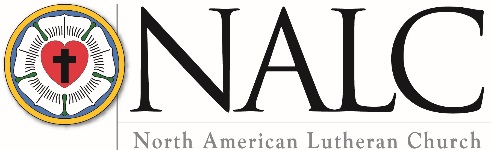 